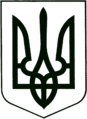 УКРАЇНА
МОГИЛІВ-ПОДІЛЬСЬКА МІСЬКА РАДА
ВІННИЦЬКОЇ ОБЛАСТІР І Ш Е Н Н Я  №428Про внесення змін до рішення 11 сесії міської ради 7 скликаннявід 15.12.2016 року № 307 «Про Програму військово-патріотичного виховання, підготовки молоді до військової служби, рекламування та пропагування військової служби за контрактом в Збройних Силах України в м. Могилеві-Подільському на період 2017-2021 роки»Відповідно ст.ст. 26, 32 Закону України "Про місцеве самоврядування в Україні", Закону України "Про оборону України", Положення про територіальну оборону України, затвердженого Указом Президента України від 23 вересня 2016 року № 406/2016 щодо проведення матеріально-технічного забезпечення підрозділів територіальної оборони міста Могилева-Подільського, враховуючи клопотання військового комісара Могилів-Подільського об’єднаного міського військового комісара від 15 травня 2017 року, -                                 міська рада ВИРІШИЛА:	1. Внести зміни до рішення 11сесії міської ради 7скликання від 15.12.2016 року № 307 «Про Програму військово-патріотичного виховання, підготовки молоді до військової служби, рекламування та пропагування військової служби за контрактом в Збройних Силах України в м. Могилеві-Подільському на період 2017-2021 роки», а саме:      1.1. Пункт 5. «Фінансування Програми» додатку № 1 та в додаток до Програми «Паспорт» – Загальний обсяг фінансування з «210500» змінити на «440500»; 2017 – «58100» змінити на «288100»;      1.2. Додаток № 2 «Заходи з реалізації Програми» доповнити пунктом 5 наступного змісту, що додається.        2. Начальнику фінансового управління міської ради (Дейнега Н.Д.) передбачити в місцевому бюджеті кошти для фінансування заходів даної Програми.3. Контроль за виконанням даного рішення покласти на секретаря міської ради, в.о. першого заступника міського голови Гоцуляка М.В. та на постійну комісію з питань бюджету, економіки, промисловості та комунальної власності (Рижикова В.І.).       Секретар міської ради                                                         М. Гоцуляк                                                                                                                                                  Додаток                                                                                                                                        до рішення14 сесії                                                                                                                                                   міської ради 7 скликання                                                                                                                                                    від 24.05.2017 року №428                                                                                                                                                                            Додаток №2 до Програми військово-патріотичного                                                                                                                                                                                              виховання підготовки молоді до військової служби,                                                                                                                                                                 рекламування та пропагування військової служби                                                                                                                                                    за контрактом в Збройних Силах України                                                                                                                                                  на період 2017-2021 роки, затвердженої                                                                                                                                                      рішенням 11 сесії міської ради 7 скликання                                                                                                                            від  15.12.2016 року № 307.    Заходи з реалізації Програми військово-патріотичного виховання, підготовки молоді до військової служби, рекламування та пропагування військової служби за контрактом в Збройних Силах України на 2017 – 2021 роки                    Секретар міської ради												М. ГоцулякВід 24.05.2017р.14 сесії7 скликання№ п\пНазва заходуТермін виконанняВідповідальні  виконавціВідповідальні  виконавціОрієнтовне фінансування (грн.)Орієнтовне фінансування (грн.)Джерела фінансуванняДжерела фінансуванняДжерела фінансуванняДжерела фінансуванняДжерела фінансуванняДжерела фінансування№ п\пНазва заходуТермін виконанняВідповідальні  виконавціВідповідальні  виконавціОрієнтовне фінансування (грн.)Орієнтовне фінансування (грн.)Обласний бюджетОбласний бюджетМісцевийбюджетМісцевийбюджетІншеІнше12344556677885.Забезпечення 52 загону територіальної оборониЗабезпечення 52 загону територіальної оборониЗабезпечення 52 загону територіальної оборониЗабезпечення 52 загону територіальної оборони2300002300001.1.Матеріальне забезпечення 52 загону територіальної оборони2017р.військовий комісаріат,фінансове управління міської радивійськовий комісаріат,фінансове управління міської ради1900001900001900001900001.2.Перевезення особового складу 52 загону територіальної оборони2017р.військовий комісаріат,фінансове управління міської радивійськовий комісаріат,фінансове управління міської ради40000400004000040000На забезпечення програми на період 2017-2021 рокиНа забезпечення програми на період 2017-2021 рокиНа забезпечення програми на період 2017-2021 рокиНа забезпечення програми на період 2017-2021 рокиНа забезпечення програми на період 2017-2021 роки440500440500440500440500190000190000В тому числі:   2017 рік – В тому числі:   2017 рік – В тому числі:   2017 рік – В тому числі:   2017 рік – В тому числі:   2017 рік – 28810028810028810028810014,10014,100                          2018 рік –                           2018 рік –                           2018 рік –                           2018 рік –                           2018 рік – 3810038100381003810014,10014,100                          2019 рік –                           2019 рік –                           2019 рік –                           2019 рік –                           2019 рік – 3810038100381003810014,10014,100                          2020 рік –                           2020 рік –                           2020 рік –                           2020 рік –                           2020 рік – 3810038100381003810014,10014,100                          2021 рік –                           2021 рік –                           2021 рік –                           2021 рік –                           2021 рік – 3810038100381003810014,10014,100